Scheikunde samenvatting H3 Reacties§1 reacties herkennenStoffen voor maken nieuwe stoffen -> beginstoffen
de nieuwe stoffen zijn dan de Reactieproducten. Hun stofeigenschappen zijn dan anders dan de beginstoffen.Chemische reactie= gebeurtenis waarbij stoffen verdwijnen en nieuwe ontstaan.Reactieverschijnselen: Knal                     geurLichtflits             kleurveranderingVuur                   ontstaan gasbelletjesRook                   warmte ontwikkelingAls je de beginstoffen + reactieproducten weet kun je een reactieschema maken.Schrijf beginstoffen op.                      Magnesium + zuurstof  Zet achter stoffen ‘->’                         Magnesium + zuurstof ->Achter pijl reactieproducten             Magnesium + zuurstof -> magnesiumoxide§2 Fase en FaseovergangenHet overgaan van de ene naar andere fase -> faseovergang.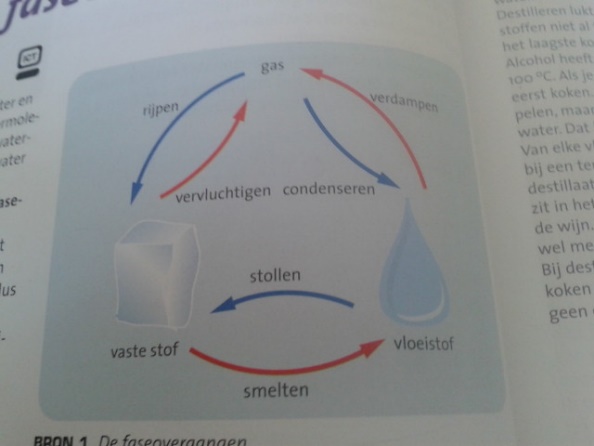 Faseovergangen= smelten, stollen, condenseren, verdampen, vervluchtigen en rijpen.Bij een faseovergang is er nooit sprake van een chemische reactie, omdat de stofeigenschappen niet veranderen.Indampen is geen chemische reactie omdat er een faseovergang plaats vind. Dit geld ook voor destilleren.§3 reacties om je heenConserveermiddelen -> houdt product langer houdbaar.Waardoor veranderen kleuren:Verkeerd wassen -> verblekenUv-stralen uit zonlichtHaarkleuringOntsmettingsmiddelen -> doden schimmels en bacteriën.
Bestrijdingsmiddelen -> dood onkruid en ongedierte.§4 onderzoek naar stoffenEen reactie waarbij uit 1 beginstof meer dan 1 reactieproduct ontstaat -> ontledingsreactieThermolyse= ontledingsreactie door warmte. Ontstaan vaak gassen die je kunt ruiken door schroeilucht of brandlucht.Elektrolyse= ontledingsreactie door stroom. Alleen bij vloeistoffen en oplossingen.Fotolyse= ontledingsreactie door licht.Waterstof kun je aantonen door gas aan te steken. Je hoort dan een knalletje.
zuurstof toon je aan met een gloeiend houtje. Deze gaat dan branden.
veel stoffen toon je aan met een teststrookje, voor elke stof heb je een andere nodig.
kalk toon je aan met zoutzuur er ontstaat dan een gas.§5 de bouw van stoffenNiet-ontleedbare stoffen -> stoffen die je niet kan ontleden. Vb.: waterstof, zuurstof, koolstof, stikstof, chloor en ijzer.
deze stoffen geef je weer met een symbool: zuurstof= O zulke stoffen noem je -> ElementOntleedbare stof -> verbinding.
H,O -> H + O = kommaformule.Een reactieschema stel je op met een stappenplan.
bijv. de ontleding van water:
In woorden: water -> waterstof + zuurstof
Kommaformule -> H,O -> H + O